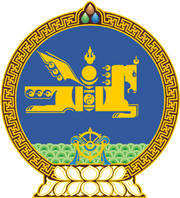 МОНГОЛ  УЛСЫН  ХУУЛЬ2017 оны 01 сарын 26 өдөр				                       Төрийн ордон, Улаанбаатар хотВАЛЮТЫН ЗОХИЦУУЛАЛТЫН ТУХАЙХУУЛЬД НЭМЭЛТ ОРУУЛАХ ТУХАЙ1 дүгээр зүйл.Валютын зохицуулалтын тухай хуулийн 17 дугаар зүйлийн 6 дахь хэсгийн “маргааныг” гэсний дараа “арбитрын хэлэлцээртэй бол арбитрын журмаар, бусад тохиолдолд” гэж нэмсүгэй.2 дугаар зүйл.Энэ хуулийг Арбитрын тухай хууль /Шинэчилсэн найруулга/ хүчин төгөлдөр болсон өдрөөс эхлэн дагаж мөрдөнө.МОНГОЛ УЛСЫН ИХ ХУРЛЫН ДАРГА 					М.ЭНХБОЛД